Minnesota FFAand From the Beginning (Korts’s Book)Named Newsletters dating back decades changed it’s name!The 1990-1991 Officer Team (see page 2) with Anne Wilfahrt, State Reporter, during orientation and review of team goals, expectations and vision was to upgrade the name of the Minnesota FFA Newsletter to The Rising SunIt remained through the early years on a web site version of the newsletter to the social media we know of today.  As the officer teams evolved, the blog began, printed newsletters discontinued and special editions from the Association and MN FFA Foundation produced the Convention Summaries highlighting the MN FFA State Convention.Additional Rising Sun editions from this 25th Anniversary team will be posted in the near future!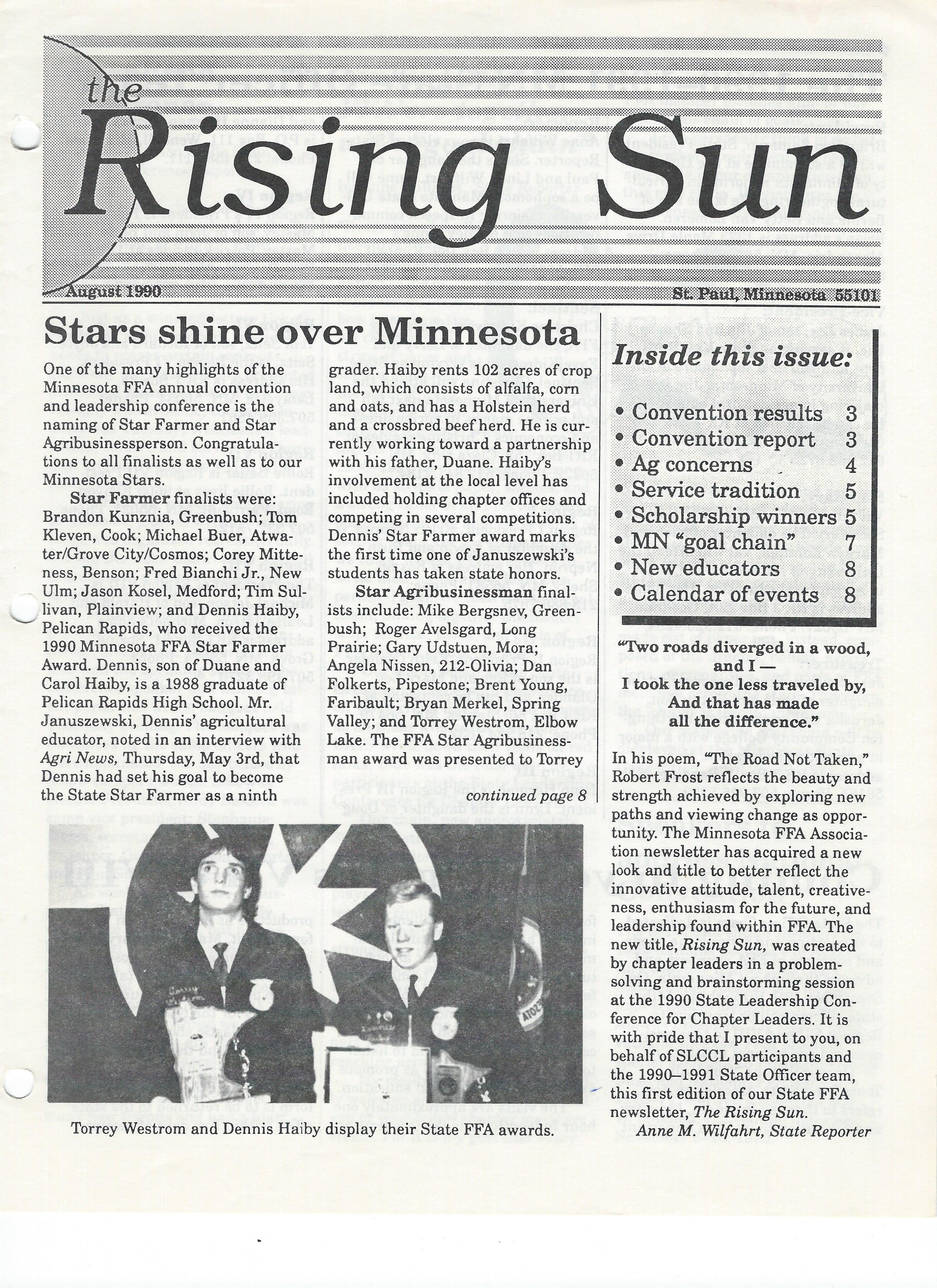 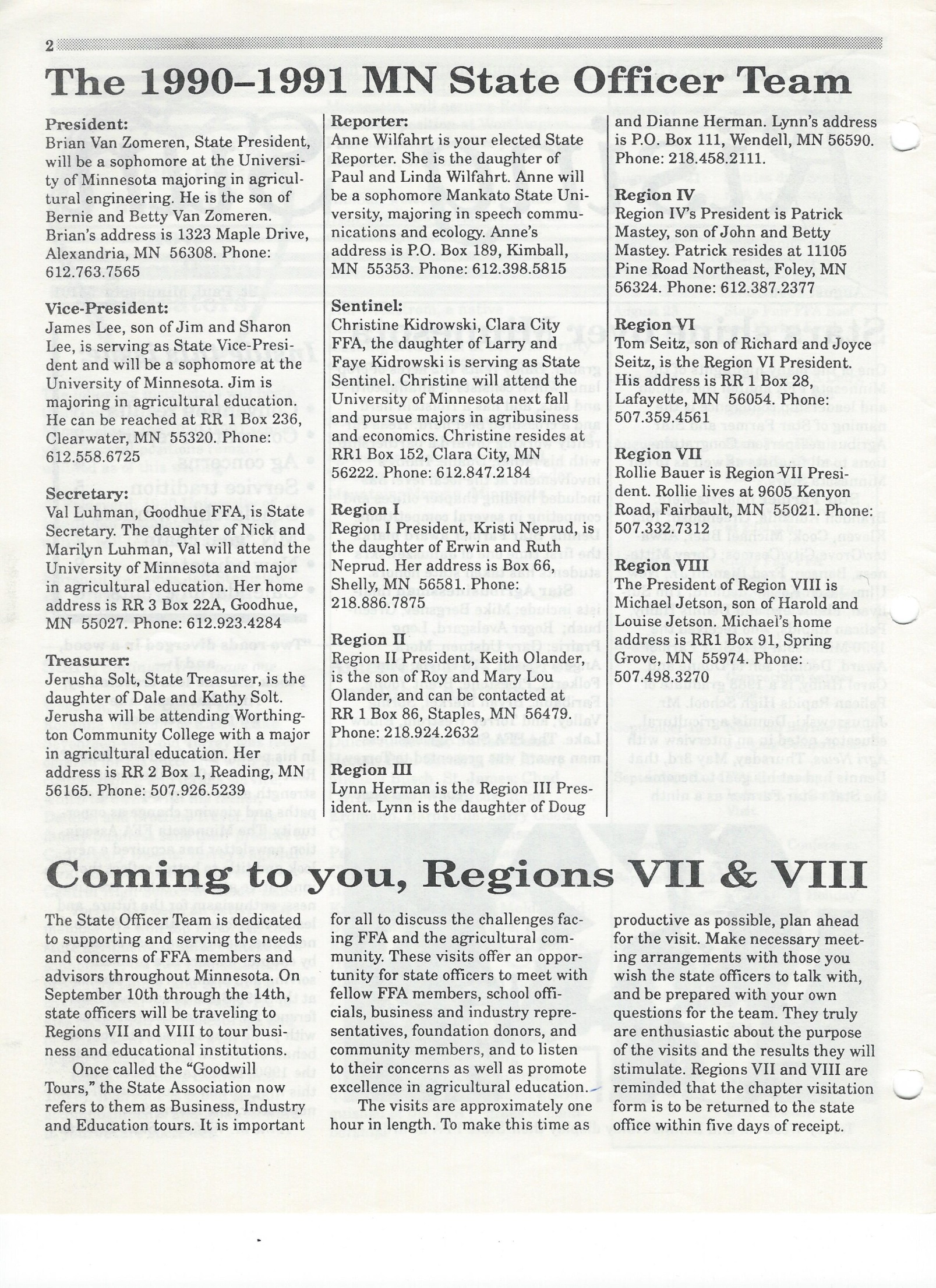 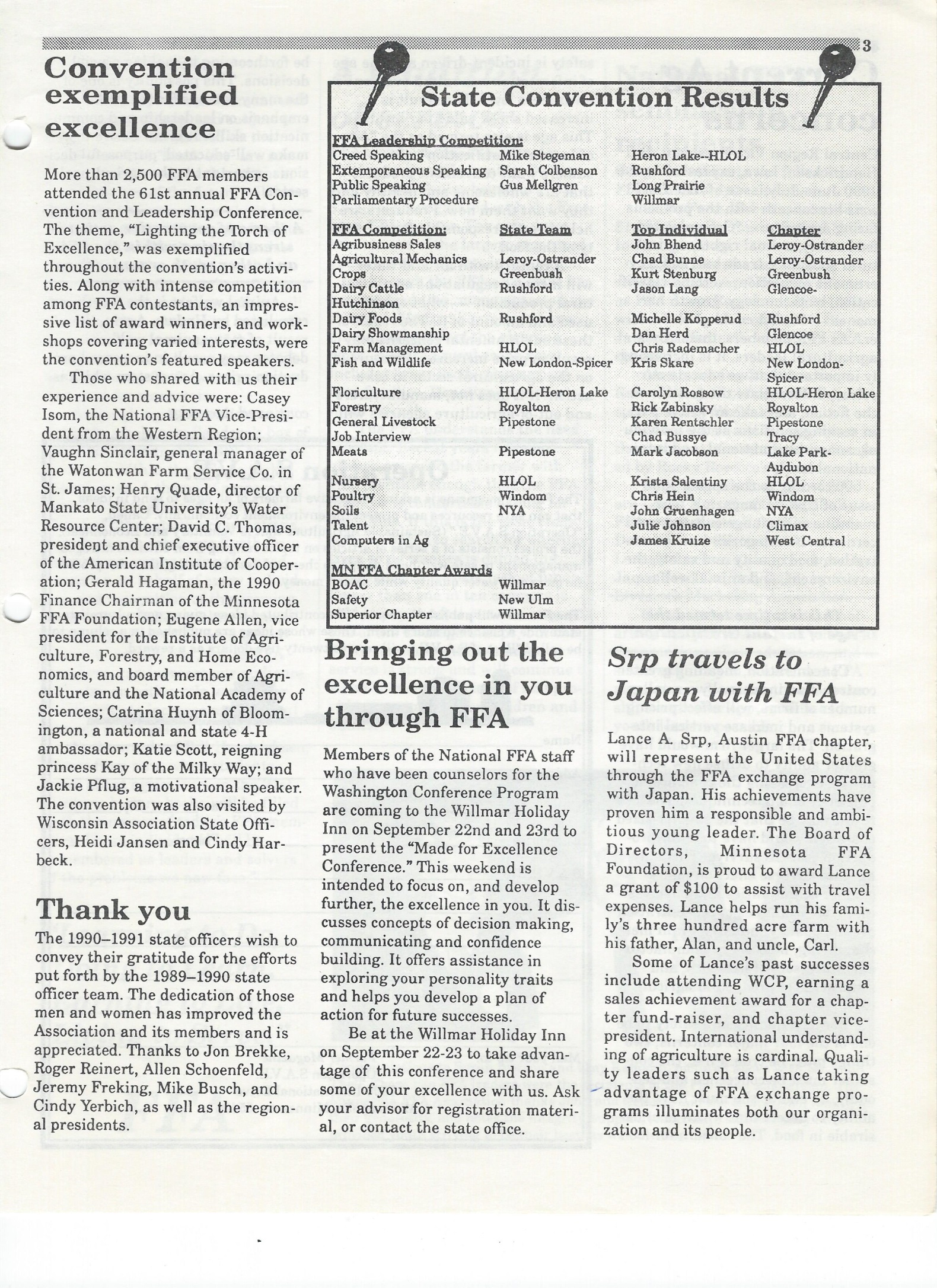 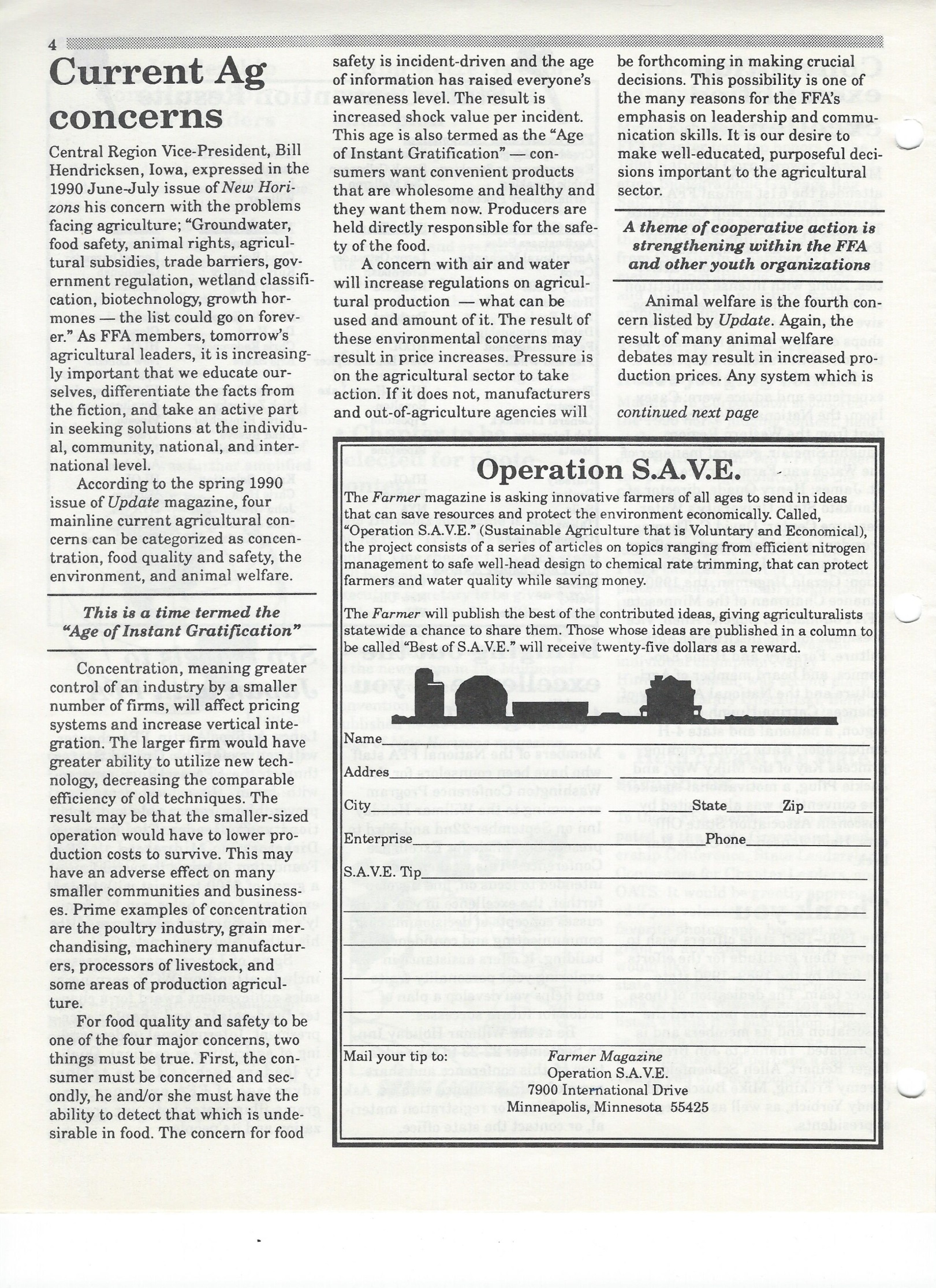 